INSCHRIJFFORMULIER VOOR NIEUWE SPELER   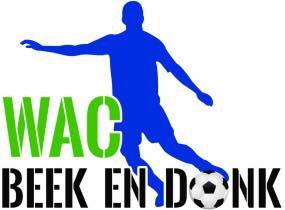                 Eventuele wijziging/ mutaties mogen ook met dit formulierWij willen binnen ons team een nieuw lid inschrijven in de W.A.C. Beek en Donk zaalvoetbalcompetitie.Na inschrijving is hij bewust van de spelregels van de Regio Peelland en het Huishoudelijk reglement dat opgesteld is door het WAC Beek en Donk en zal deze in acht nemen.O Het nieuwe lid was eerder lid van het WAC namelijk bij: ………………………………………………O Dit betreft een nieuw lid van het WAC.   S.v.p. aankruisen wat van toepassingDe gevraagde gegevens van dit formulier zijn naar waarheid en volledig ingevuld en worden vergezeld van een recent uitziende pasfoto van het nieuwe lid.NAAM NIEUW LID: ………………………………………………………………………………………………………………….ADRES: ……………………………………………………………………………………………………………………………………Postcode: ………………………………………   WOONPLAATS: …………………………………………………………….GEBOORTEDATUM:  …………………………………………………………………….E-MAIL: …………………………………………………………………………………………………………………………………..OPMERKINGEN:………………………………………………………………………………………………………………………………………………..………………………………………………………………………………………………………………………………………………..………………………………………………………………………………………………………………………………………………..Dit formulier is ingeleverd door:NAAM: …………………………………………………………………………………………….TEAM: ……………………………………………………………………………………………..DATUM: ……………. - ……………. – 20 …….HANDTEKENING: